Senior Infants Wellness Week 15th – 19th June 2020MondayTuesdayWednesdayThursdayFridayYoga:Complete “The Very Hungry Caterpillar” Yoga video.  See Seesaw for link or YouTube.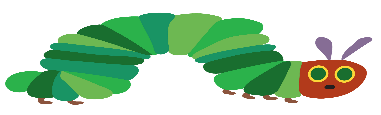 Yoga:Complete “We’re Going on a Bear Hunt” Yoga video.  See Seesaw for link or YouTube.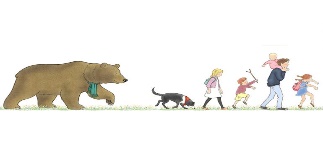 Yoga:Complete “Coco the Butterfly” Yoga video.  See Seesaw for link or YouTube.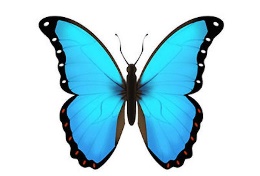   Yoga:Complete “Popcorn and the Pirates” Yoga video.  See Seesaw for link or YouTube.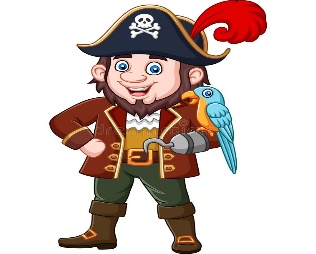 Yoga:Complete “Pedro The Penguin” Yoga video.  See Seesaw for link or YouTube.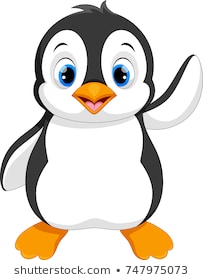 Story: “Have you filled a bucket today?”  Can you think of some things you could do to become a bucket filler?Mindful Colouring: Play some calm music (see Seesaw for a link) and colour a page of your Rainy Days book.  Relax and enjoy!Meditation: Butterfly Body Scan Try this calming meditation and let your whole body relax!Story: “The Huge Bag of Worries” Listen to the story, draw and discuss things you might be worried about with an adult, it’s good to talk!Mindful Listening: Listen carefully with your eyes closed for one minute to all the sounds you can hear.  Write down what you heard.Rainbow Heart: Make a rainbow heart to show someone you care.Teddy Breaths:  Have a look at Seesaw for details!Art: Draw or paint a beautiful butterfly!Thankful Thursday: List all the things you are thankful for.Feelings Friday: See Seesaw for details.